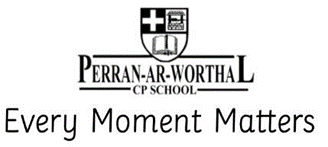 WRAPAROUND BOOKING FORMThis form should only be used if you are not booking and paying through Parentpay. Please email your completed form to wraparound@perran-ar-worthal.cornwall.sch.uk or hand in to the school office. You can use this form to book weekly or for the next three weeks. Complete a separate booking form for each child. Please submit your booking form by 2.30pm on Friday. Email or contact the wraparound staff on 07947191843 if you need to change your booking or have any questions. NB: A registration form must be completed before you start using our wraparound service and we recommend that you read our Wraparound Procedure, which can be found on our school website. Please email your completed form to wraparound@perran-ar-worthal.cornwall.sch.ukCHILD’S NAME: WEEK BEGINNING (please insert date): WEEK BEGINNING (please insert date): WEEK BEGINNING (please insert date): WEEK BEGINNING (please insert date): WEEK BEGINNING (please insert date): Breakfast club7.45am to 8.45amAfter school club3.15pm to 4.15pmAfter school club4.15pm to 5.15pmAfter school club5.15pm to 6pmMondayTuesdayWednesdayThursdayFridayPlease indicate in the boxes above which sessions you would like to book for this week.Please indicate in the boxes above which sessions you would like to book for this week.Please indicate in the boxes above which sessions you would like to book for this week.Please indicate in the boxes above which sessions you would like to book for this week.Please indicate in the boxes above which sessions you would like to book for this week.WEEK BEGINNING (please insert date): WEEK BEGINNING (please insert date): WEEK BEGINNING (please insert date): WEEK BEGINNING (please insert date): WEEK BEGINNING (please insert date): Breakfast club7.45am to 8.45amAfter school club3.15pm to 4.15pmAfter school club4.15pm to 5.15pmAfter school club5.15pm to 6pmMondayTuesdayWednesdayThursdayFridayPlease indicate in the boxes above which sessions you would like to book for this week.Please indicate in the boxes above which sessions you would like to book for this week.Please indicate in the boxes above which sessions you would like to book for this week.Please indicate in the boxes above which sessions you would like to book for this week.Please indicate in the boxes above which sessions you would like to book for this week.WEEK BEGINNING (please insert date): WEEK BEGINNING (please insert date): WEEK BEGINNING (please insert date): WEEK BEGINNING (please insert date): WEEK BEGINNING (please insert date): Breakfast club7.45am to 8.45amAfter school club3.15pm to 4.15pmAfter school club4.15pm to 5.15pmAfter school club5.15pm to 6pmMondayTuesdayWednesdayThursdayFridayPlease indicate in the boxes above which sessions you would like to book for this week.Please indicate in the boxes above which sessions you would like to book for this week.Please indicate in the boxes above which sessions you would like to book for this week.Please indicate in the boxes above which sessions you would like to book for this week.Please indicate in the boxes above which sessions you would like to book for this week.